FATYM Vranov nad Dyjí, Náměstí 20, 671 03 Vranov nad Dyjí; 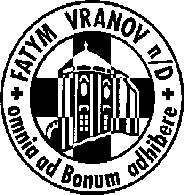 515 296 384, email: vranov@fatym.com; www.fatym.comBankovní spojení: Česká spořitelna č.ú.:1580474329/080015. 7. patnáctá neděle v mezidobí 7,30 Štítary – mše svatá 7,30 Vratěnín – mše svatá 9,00 Plenkovice – mše svatá 9,15 Vranov – mše svatá 10,15 Olbramkostel – mše svatá 11,11 Lančov – mše svatá 18,00 Vranov – pouť Nový Jeruzalém16. 7. pondělí Panny Marie Karmelské9,30 Olbramkostel – mše svatá16,00 Vratěnín – mše svatá 19,30 Vranovská pláž – mše svatá - restaurace Štika - pěší poutníci odcházejí od kaple v Onšově v 18,3017. 7. úterý bl. Česlava a sv. Hyacinta, kněží14,00 Vranov – mše svatá18,06 Štítary – mše svatá19,00 Olbramkostel – koncert Václav Uhlíř a spol. – varhany, lesní roh, barokní kytara18. 7. středa 15. týdne v mezidobí – sv. Emilián 10,30 Olbramkostel – mše svatá 16,00 Vranov – mše svatá17,00 Šumná – svatá půlhodinka 18,00 Lančov – mše svatá19,00 Vranov – koncert Václav Uhlíř a spol. – varhany, lesní roh, barokní kytara19. 7. čtvrtek 15. týdne v mezidobí – sv. Makrina17,00 Vranov – mše svatá18,00 Šumná – mše svatá 20. 7. pátek sv. Apolináře 08,00 Vranov – mše svatá16,30 Olbramkostel – mše svatá18,06 Štítary – mše svatá21. 7. sobota sv. Vavřince z Brindisi, kněze a učitele církve16,00 Podmyče – poutní mše svatá ke sv. Markétě19,00 Onšov -  poutní mše svatá ke sv. Anně22. 7. šestnáctá neděle v mezidobí 7,30 Štítary – mše svatá 7,30 Vratěnín – mše svatá 9,00 Plenkovice – mše svatá 9,15 Vranov – mše svatá 10,15 Olbramkostel – mše svatá 11,11 Lančov – poutní mše svatá 11,30 Šumná – mše svatá19,00 Tři Duby – poutní mše svatáHeslo: Člověk hloupý – neustoupí.Děkujeme za  pomoc s tábory, které FATYM pořádá; FATYMSKÉ KULTURNÍ LÉTO, v ut 17. 7. 19,00 Olbramkostel – koncert Václav Uhlíř a spol. – varhany, lesní roh, barokní kytara, totéž pak 18. 7. ve Vranově, 22. 7. pouť k Panně Marii Třídubské odchod v 6,00 od kostela z Vranova